Экологическая игра – квест «Волшебная книга»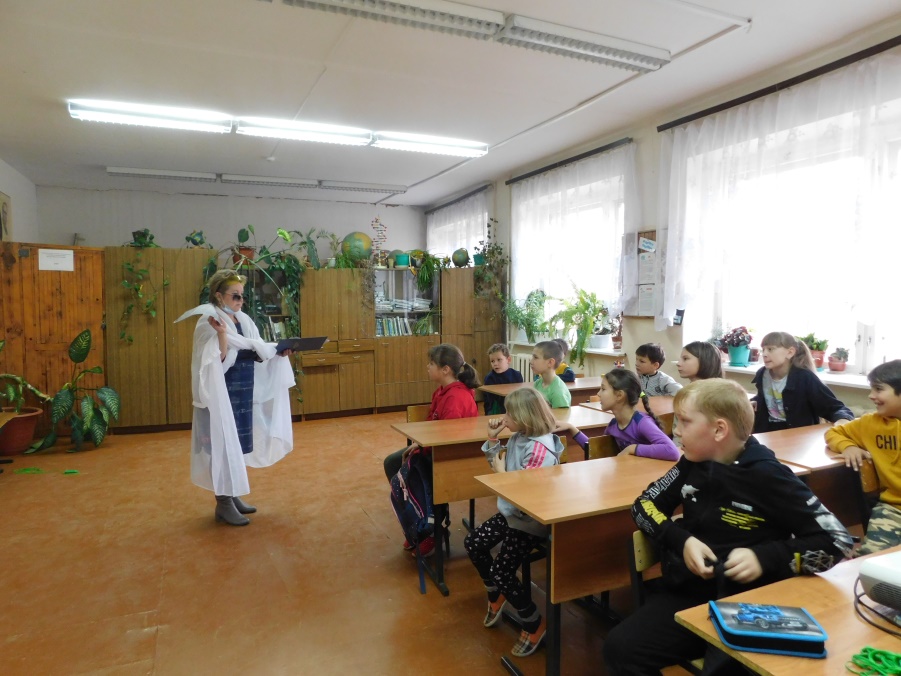 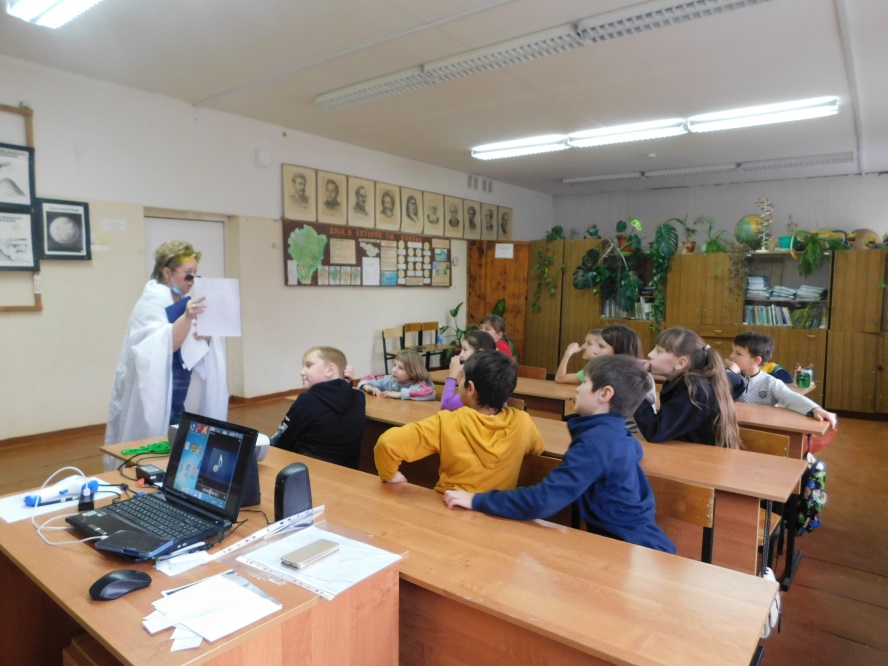 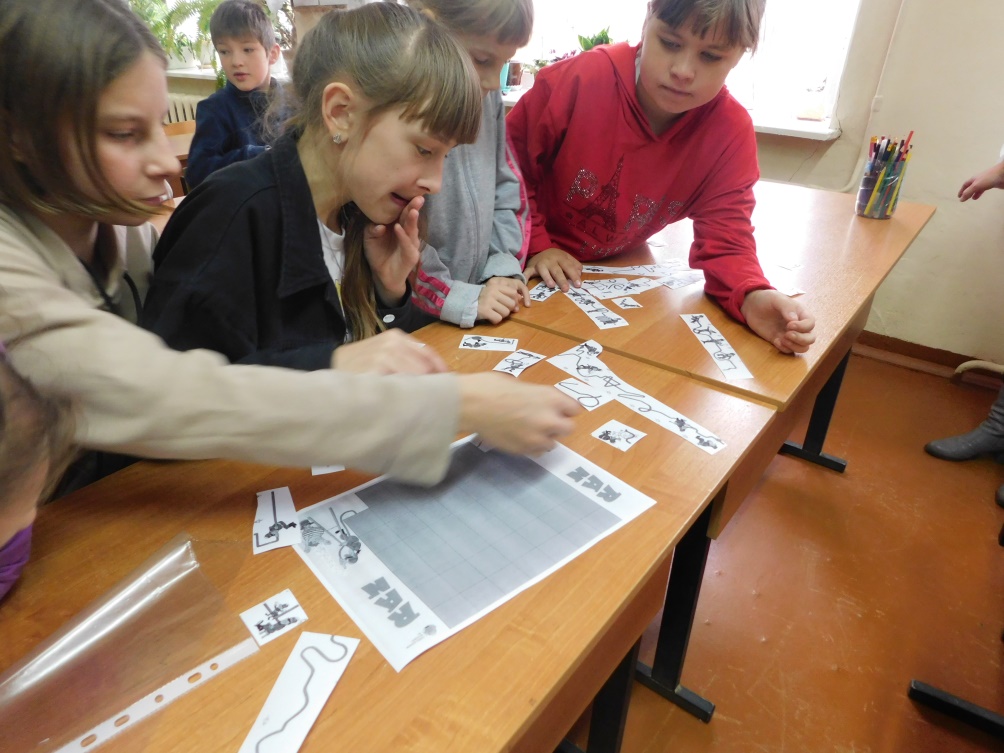 